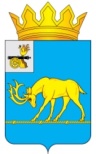 МУНИЦИПАЛЬНОЕ ОБРАЗОВАНИЕ «ТЕМКИНСКИЙ РАЙОН» СМОЛЕНСКОЙ ОБЛАСТИТЕМКИНСКИЙ РАЙОННЫЙ СОВЕТ ДЕПУТАТОВР Е Ш Е Н И Еот 27 октября 2023 года                                                                                             №99 Об организации мероприятий по охране окружающей среды на территории муниципального образования «Темкинский район» Смоленской области в 2023 годуРассмотрев информацию Администрации муниципального образования «Темкинский район» Смоленской области  (далее – Администрация)                           «Об организации мероприятий по охране окружающей среды на территории муниципального образования «Темкинский район» Смоленской области                   в 2023 году», в соответствии с Уставом муниципального образования «Темкинский район» Смоленской области (новая редакция) (с изменениями), решением постоянной комиссии по социальной политикеТемкинский  районный  Совет  депутатов  р е ш и л:1. Информацию Администрации «Об организации мероприятий по охране окружающей среды на территории муниципального образования «Темкинский район» Смоленской области в 2023 году» принять к сведению.2. Настоящее решение вступает в силу со дня принятия и подлежит размещению на официальном сайте в информационно-телекоммуникационной сети «Интернет».3. Контроль за исполнением настоящего решения возложить на постоянную комиссию по социальной политике (председатель В.А.Харичкина).Председатель Темкинскогорайонного Совета депутатов                                                                   Л.Ю. Терёхина